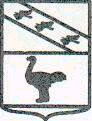 Администрация города Льгова Курской области ПОСТАНОВЛЕНИЕ    от 03.11.2021 №1338Об утверждении Порядка размещения сведений о доходах,об имуществе и обязательствах имущественногохарактера руководителей муниципальных учрежденийгорода Льгова Курской области и членов их семейна официальном сайте города Льгова Курской области и предоставления этих сведений общероссийским средствам массовой информации для опубликованияВ соответствии с Федеральным Закона от 28.12.2008  № 273–ФЗ. «О противодействии коррупции», Указом Президента Российской Федерации от 8 июля 2013 года № 613 «Вопросы противодействия коррупции»,  Администрация города Льгова Курской области ПОСТАНОВЛЯЕТ:1. Утвердить прилагаемый Порядок размещения сведений о доходах, об имуществе и обязательствах имущественного характера руководителей муниципальных учреждений  города Льгова Курской области и членов их семей на официальном сайте города Льгова Курской области и предоставления этих сведений общероссийским средствам массовой информации для опубликования.     2. Структурным подразделениям Администрации города Льгова Курской области ежегодно предоставлять сведения о доходах, об имуществе и обязательствах имущественного характера руководителей муниципальных учреждений в Управление делами Администрации города Льгова для размещения на официальном сайте города Льгова Курской области. 3. Настоящее постановление вступает в силу со дня его официального опубликования.Глава города Льгова                                                  А.С.КлемешовУтвержденпостановлением Администрации города Льгова Курской областиот 03.11. 2021 г. № 1338 Порядокразмещения сведений о доходах,  об имуществе и обязательствах имущественного характера руководителей муниципальных учреждений  города Льгова Курской области и членов их семей  на официальном сайте города Льгова и предоставления этих сведений общероссийским средствам массовой информации.1. Настоящим Порядком устанавливаются обязанности Администрации города Льгова по размещению сведений о доходах, об имуществе и обязательствах имущественного характера  руководителей муниципальных учреждений  города Льгова Курской области и членов их семей  на официальном сайте города Льгова  Курской области и предоставления этих сведений общероссийским средствам массовой информации для опубликования в связи с их запросами.2. На официальном сайте города Льгова Курской области размещаются и общероссийским средствам массовой информации предоставляются для опубликования следующие сведения о доходах, об имуществе и обязательствах имущественного характера:а) перечень объектов недвижимого имущества, принадлежащих руководителю муниципального учреждения  города Льгова Курской области, его супруге (супругу) и несовершеннолетним детям на праве собственности или находящихся в их пользовании, с указанием вида, площади и страны расположения каждого из них;б) перечень транспортных средств, с указанием вида и марки, принадлежащих на праве собственности руководителю муниципального учреждения  города Льгова Курской области, его супруге (супругу) и несовершеннолетним детям;в) декларированный годовой доход  руководителя муниципального учреждения  города Льгова Курской области, его супруги (супруга) и несовершеннолетних детей;г) сведения об источниках получения средств, за счет которых совершены сделки (совершена сделка) по приобретению земельного участка, другого объекта недвижимого имущества, транспортного средства, ценных бумаг (долей участия, паев в уставных (складочных) капиталах организаций), цифровых финансовых активов, цифровой валюты, если общая сумма таких сделок (сумма такой сделки) превышает общий доход руководителя муниципального учреждения  города Льгова Курской области и его супруги (супруга) за три последних года, предшествующих отчетному периоду.       3. В размещаемых на официальном сайте города Льгова Курской области и предоставляемых общероссийским средствам массовой информации для опубликования сведениях о доходах, об имуществе и обязательствах имущественного характера запрещается указывать:а) иные сведения (кроме указанных в пункте 2 настоящего Порядка) о доходах руководителя муниципального учреждения  города Льгова Курской области, его супруги (супруга) и несовершеннолетних детей, об имуществе, принадлежащем на праве собственности названным лицам, и об их обязательствах имущественного характера;б) персональные данные супруги (супруга), детей и иных членов семьи руководителя муниципального учреждения  города Льгова Курской области;в) данные, позволяющие определить место жительства, почтовый адрес, телефон и иные индивидуальные средства коммуникации руководителя муниципального учреждения города Льгова Курской области, его супруги (супруга), несовершеннолетних детей и иных членов семьи;г) данные, позволяющие определить местонахождение объектов недвижимого имущества, принадлежащих руководителю муниципального учреждения  горда Льгова Курской области, его супруге (супругу) и несовершеннолетним детям, иным членам семьи на праве собственности или находящихся в их пользовании;д) информацию, отнесенную к государственной тайне или являющуюся конфиденциальной.4. Сведения о доходах, об имуществе и обязательствах имущественного характера, указанные в пункте 2 настоящего порядка за весь период замещения руководителем муниципального учреждения  города Льгова Курской области, должностей, замещение которых влечет за собой размещение сведений о доходах, об имуществе и обязательствах имущественного характера его супруги (супруга) и несовершеннолетних детей, находятся на официальном сайте города Льгова Курской области и ежегодно обновляются в течение 14 рабочих дней со дня истечения срока установленного для их подачи.5. Управление делами Администрации города Льгова Курской области:а) в течение 3-х рабочих дней со дня поступления запроса от общероссийского средства массовой информации сообщает о нем руководителю муниципального учреждения  города Льгова Курской области,  в отношении которого поступил запрос;б) в течение 7-и рабочих дней со дня поступления запроса от общероссийского средства массовой информации обеспечивает предоставление ему сведений, указанных в пункте 2 настоящего Порядка, в том случае, если запрашиваемые сведения отсутствуют на официальном сайте.6. Управление делами Администрации города Льгова, структурные подразделения Администрации города Льгова Курской области несут в соответствии с законодательством Российской Федерации ответственность за несоблюдение настоящего Порядка, а также за разглашение сведений, отнесенных к государственной тайне или являющихся конфиденциальными.